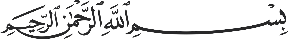         توصيف مختصر للمقرر / الفصل الأول  من العام الجامعي   1438/1439هـ 2017/2018متسلم نسخة من التوصيف المختصر للطالب في المحاضرة الأولى بداية كل فصل دراسياسم الكلية: كلية العلوم اسم الكلية: كلية العلوم اسم الكلية: كلية العلوم القسم: الرياضيات القسم: الرياضيات القسم: الرياضيات القسم: الرياضيات اسم المقرر ورمزه: الجبر الخطي 1  242 ريضاسم المقرر ورمزه: الجبر الخطي 1  242 ريضاسم المقرر ورمزه: الجبر الخطي 1  242 ريضالمستوى الدراسي وفقاً للخطة: الرابعالمستوى الدراسي وفقاً للخطة: الرابعالمستوى الدراسي وفقاً للخطة: الرابعالمستوى الدراسي وفقاً للخطة: الرابععدد الوحدات / الساعات الدراسية للمقرر: نظري (2) عملي 1عدد الوحدات / الساعات الدراسية للمقرر: نظري (2) عملي 1عدد الوحدات / الساعات الدراسية للمقرر: نظري (2) عملي 1المتطلبات السابقة لهذا المقرر: 231ريضالمتطلبات السابقة لهذا المقرر: 231ريضالمتطلبات السابقة لهذا المقرر: 231ريضالمتطلبات السابقة لهذا المقرر: 231ريضاسم أستاذ المقرر: اسم أستاذ المقرر: اسم أستاذ المقرر: الرتبة العلمية: الرتبة العلمية: الرتبة العلمية: الرتبة العلمية: رقم المكتب:    الهاتف:  التحويلة رقم المكتب:    الهاتف:  التحويلة رقم المكتب:    الهاتف:  التحويلة البريد الإلكتروني:  البريد الإلكتروني:  البريد الإلكتروني:  البريد الإلكتروني:  الساعات المكتبية:  الاحد  الثلاثاء  الوقت ( 8-13  10-13 )الساعات المكتبية:  الاحد  الثلاثاء  الوقت ( 8-13  10-13 )الساعات المكتبية:  الاحد  الثلاثاء  الوقت ( 8-13  10-13 )الكتاب المقرر: مجموعة من الكتب الكتاب المقرر: مجموعة من الكتب الكتاب المقرر: مجموعة من الكتب الكتاب المقرر: مجموعة من الكتب رقم المعمل:رقم المعمل:رقم المعمل:رقم المعمل:رقم المعمل:رقم المعمل:رقم المعمل:هدف المقرر:   هدف المقرر:   هدف المقرر:   هدف المقرر:   هدف المقرر:   هدف المقرر:   هدف المقرر:   توزيع الموضوعات التي ينبغي تناولها وفق الأسابيع الدراسية.توزيع الموضوعات التي ينبغي تناولها وفق الأسابيع الدراسية.توزيع الموضوعات التي ينبغي تناولها وفق الأسابيع الدراسية.توزيع الموضوعات التي ينبغي تناولها وفق الأسابيع الدراسية.توزيع الموضوعات التي ينبغي تناولها وفق الأسابيع الدراسية.توزيع الموضوعات التي ينبغي تناولها وفق الأسابيع الدراسية.توزيع الموضوعات التي ينبغي تناولها وفق الأسابيع الدراسية.الاسبوعالاسبوعالمحتوىالمحتوىالمحتوىرقم الصفحةرقم الصفحةالأولالأولتعريف المصفوفات و أنواعها و الخصائص الجبرية للعمليات عليها تعريف المصفوفات و أنواعها و الخصائص الجبرية للعمليات عليها تعريف المصفوفات و أنواعها و الخصائص الجبرية للعمليات عليها الثانيالثانيالتحويلات الصفية و العمودية الأولية على المصفوفات و بعض تطبيقاتهاالتحويلات الصفية و العمودية الأولية على المصفوفات و بعض تطبيقاتهاالتحويلات الصفية و العمودية الأولية على المصفوفات و بعض تطبيقاتهاالثالثالثالثتعريف المحدد  و خصائصه والقواعد الجبرية لحساب المحدد و امثلة تعريف المحدد  و خصائصه والقواعد الجبرية لحساب المحدد و امثلة تعريف المحدد  و خصائصه والقواعد الجبرية لحساب المحدد و امثلة الرابعالرابعبعض تطبيقات المحدد, حساب المعكوسبعض تطبيقات المحدد, حساب المعكوسبعض تطبيقات المحدد, حساب المعكوسالخامسالخامسالنظم الخطية النظم الخطية النظم الخطية السادسالسادسطريقة جاوس و طريقة كرامر لحل النظم الخطية  طريقة جاوس و طريقة كرامر لحل النظم الخطية  طريقة جاوس و طريقة كرامر لحل النظم الخطية  السابعالسابعالفضاءات المتجهية و الفضاءات المتجهية الجزئية خصائص و أمثلةالفضاءات المتجهية و الفضاءات المتجهية الجزئية خصائص و أمثلةالفضاءات المتجهية و الفضاءات المتجهية الجزئية خصائص و أمثلةالثامنالثامن       النظام المولد و النظام المستقل        النظام المولد و النظام المستقل        النظام المولد و النظام المستقل التاسعالتاسعوجود الأساس و خصائصه وعلاقته بالفضاءات الجزئيةوجود الأساس و خصائصه وعلاقته بالفضاءات الجزئيةوجود الأساس و خصائصه وعلاقته بالفضاءات الجزئيةالعاشرالعاشرالتطبيقات الخطية و الفضاءات الجزئية التطبيقات الخطية و الفضاءات الجزئية التطبيقات الخطية و الفضاءات الجزئية الحادي عشرالحادي عشر        تغيير الأساس        تغيير الأساس        تغيير الأساسالثاني عشرالثاني عشركثيرة الحدود المميزة و خصائصهاكثيرة الحدود المميزة و خصائصهاكثيرة الحدود المميزة و خصائصهاالثالث عشرالثالث عشرالقيم الذاتية و الفضاءات الذاتية المرافقة لها القيم الذاتية و الفضاءات الذاتية المرافقة لها القيم الذاتية و الفضاءات الذاتية المرافقة لها الرابع عشرالرابع عشرتقطير المصفوفات تقطير المصفوفات تقطير المصفوفات الخامس عشرالخامس عشرتمارينتمارينتمارينالسادس عشرالسادس عشريتم اثبات تحقق نتاجات التعلم المستهدفة من خلال أساليب التقويم والمتطلبات الآتية:يتم اثبات تحقق نتاجات التعلم المستهدفة من خلال أساليب التقويم والمتطلبات الآتية:يتم اثبات تحقق نتاجات التعلم المستهدفة من خلال أساليب التقويم والمتطلبات الآتية:يتم اثبات تحقق نتاجات التعلم المستهدفة من خلال أساليب التقويم والمتطلبات الآتية:يتم اثبات تحقق نتاجات التعلم المستهدفة من خلال أساليب التقويم والمتطلبات الآتية:يتم اثبات تحقق نتاجات التعلم المستهدفة من خلال أساليب التقويم والمتطلبات الآتية:يتم اثبات تحقق نتاجات التعلم المستهدفة من خلال أساليب التقويم والمتطلبات الآتية:مجموع الدجات (100) درجات أعمال السنة (  50 ) درجات نهاية الفصل (  50  )مجموع الدجات (100) درجات أعمال السنة (  50 ) درجات نهاية الفصل (  50  )مجموع الدجات (100) درجات أعمال السنة (  50 ) درجات نهاية الفصل (  50  )مجموع الدجات (100) درجات أعمال السنة (  50 ) درجات نهاية الفصل (  50  )مجموع الدجات (100) درجات أعمال السنة (  50 ) درجات نهاية الفصل (  50  )مجموع الدجات (100) درجات أعمال السنة (  50 ) درجات نهاية الفصل (  50  )مجموع الدجات (100) درجات أعمال السنة (  50 ) درجات نهاية الفصل (  50  )مشرح لمحكات التقويم المطلوبة (مثال: اختبار، واجبات، مشروع جماعي، كتابة مقال، خطابة، تقديم شفهي، ملاحظة...الخ)شرح لمحكات التقويم المطلوبة (مثال: اختبار، واجبات، مشروع جماعي، كتابة مقال، خطابة، تقديم شفهي، ملاحظة...الخ)شرح لمحكات التقويم المطلوبة (مثال: اختبار، واجبات، مشروع جماعي، كتابة مقال، خطابة، تقديم شفهي، ملاحظة...الخ)الأسبوع المحدد لتسليمهالأسبوع المحدد لتسليمهنسبته من التقييم النهائي1إختبار فصلي أولإختبار فصلي أولإختبار فصلي أولالسادسالسادس20%2إختبار فصلي ثانيإختبار فصلي ثانيإختبار فصلي ثانيالثاني عشرالثاني عشر20%3واجباتواجباتواجباتالثالث-التاسعالثالث-التاسع10%4إختبار نهاائيإختبار نهاائيإختبار نهاائيالسادس عشرالسادس عشر50%